Odours and NoiseWe encourage all residents that experience nuisance from either odours or noise at night to report this to the relevant authority. You will be given a log number and we ask that you email that number and the date of the complaint to the Clerk. Please see Useful Links page on our website.For Odours, please call the Environment Agency on 0800 807060.For all noise complaints please report to the Public Protection Team at East Riding of Yorkshire Council on 01482 393939 selecting option 5.THE PARISH COUNCIL IS READY, ARE YOU? – Winter is just around the corner so please make sure that you are prepared.  DO YOU have some salt for icy paths, DO YOU have a snow shovel, DO YOU have a neighbour to call on in case of emergency, and DO YOU know anyone who could need help in an emergency?  The Parish Council has an emergency plan in case of extreme emergency and contact can be made through the clerk or any member of the Parish Council.   Please see our policies page on the website.ContactsIf you are concerned about anything that  affects our Village, please  let   us know.   We would love to see you at one of our Parish Council Meetings all the dates are published on the website. http://www.swanlandparishcouncil.gov.uk/This website aims to allow the Council to communicate more effectively with residents and to provide ways to allow them to contact both the Parish Council and the East Riding of Yorkshire County Council. It will be kept fully updated with items of local concern including access to current planning applications and how you can make your views.LETTER FROM THE CHAIRMAN – As I write this in the middle of September, the government are talking about the possibility of some limited restrictions being re-introduced over the autumn and winter if there is significant pressure on NHS (from covid, ’flu and other illnesses). Let’s hope things remain “under control” so that can be avoided.Last year we asked Father Christmas not to row across the pond in light of the restrictions, but he is keen to be back this year and is available on Monday 20th December. There are quite a few arrangements that must be made in advance and the Parish Council decided that these would go ahead. There will be no rides or stalls (just to avoid too much crowding) but hopefully the steam organ will be present. Of course, if this needs to be cancelled, due to any restrictions or concerns, then it will be.If you think you can help during the day (such as setting up diversions or perhaps even icebreaking in the pond!!) or on the evening (such as keeping road closures in place until they can be safely lifted and carrying charity collection buckets) then please get in touch with the Clerk.There are still two vacancies on the Parish Council which can be filled by co-option, so please consider if you could give some time to take part in this voluntary role. If you are interested, please get in touch with me or the Clerk (contact details are on the Parish Council website).On 12th & 13th October ERYC’s case against the decision by the planning inspectorate to approve the Gladman development will be heard at the High Court. It is fair to say that the result of this case is awaited with bated breath by lots of people. Decisions in such cases can often take weeks or even months to be published.Another area of local concern as I write is the Swanland Surgery. Although the East Riding of Yorkshire Clinical Commissioning Group (CCG) had assured the village that it would not be closed before a decision at their meeting at the end of September (and told ERYC that no decision would be taken until after their Scrutiny Committee), notices have appeared on the surgery saying it is now closed! In addition, the CCG had indicated that the practice had told them that the primary reason for the closure was the end of the lease. I am given to understand that the lease in fact ended three years ago but the landlord (still keen to have a local surgery) had let it roll on (with no increase in rent).I, and the Ward Councillors, have raised these issues with the CCG and await a response. (I notice with interest that the reference to services being delivered locally has gone from the CCG’s vision statement. It now just says “Quality care, within budget, through partnership”. I guess I can work out why!)As the nights begin to draw in again, let’s hope that life will really begin to return to something like the old “normal”!Derek Shepherd 150 Bus ServiceSince our last newsletter when we thanked all of you that had filled in our survey, hopefully you will have seen or even used this new service which runs on Tuesdays and Thursdays until the end of March 2022, when the passenger numbers will be reviewed. The service commences on Ferriby High Road to do a loop of the village via Church Road, New Walk and Corby Park before heading to the Sandpiper in Melton. It returns to the village along Melton Rd/High Street to go up Swanland Hill and West Leys Road. The service travels via Swanland Pond to Hessle Square and on to Sainsbury’s. It returns via Hessle Square and back along Ferriby High Road. There would be four loops of the route each day commencing at 9.30am, 10.30am, 11.30, 1.15pm. The 11.30am loop allows time for the driver to have a lunchbreak. There will also be a 2.15pm departure from North Ferriby but it will terminate at Swanland Pond.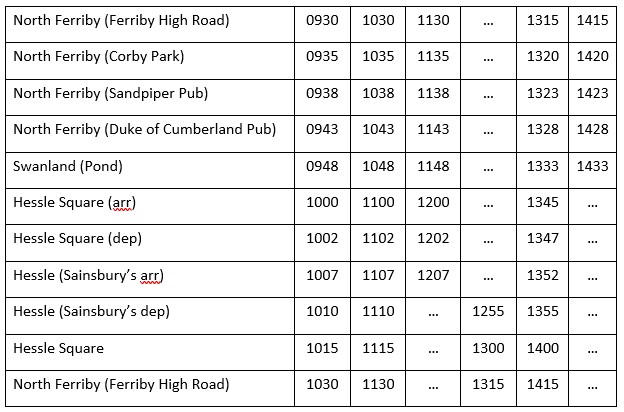 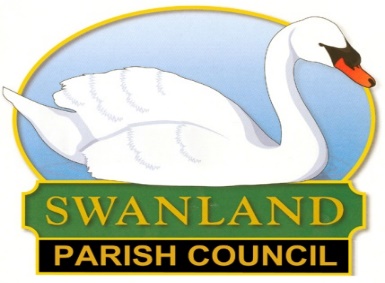      NEWSLETTER Autumn 2021